  Republica Moldova	         			   			Республика Молдова  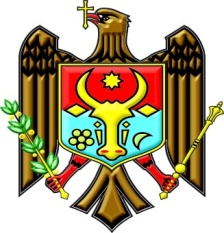  	 CONSILIUL							  		СОВЕТ  MUNICIPAL BĂLŢI				    				МУНИЦИПИЯ БЭЛЦЬ		                 DECIZIAРЕШЕНИЕnr. ____din _________2019Cu privire la conferirea titlului "Cetățean de onoare al municipiului Bălți "dlui Gherasim Dumitru”În conformitate cu Legea nr. 239-XVI din 13.11.2008 privind transparența în procesul decizional, Legea nr. 982-XIV din 11.05.2000 privind accesul la informație, art. 3, p. (2) art. 8, p. z1) art. 14 din Legea nr. 436-XVI din 28.12.2006 privind administrația publică locală, Hotărîrea Guvernului RM nr. 967 din 09.08.2016 "Cu privire la mecanismul de consultare publică cu societatea civilă în procesul decizional",  decizia Consiliului mun. Bălți nr. 3/43 din 30.03.2017 "Cu privire la aprobarea Regulamentului privind conferirea titlului" Cetățean de onoare al municipiului Bălți "", decizia Consiliului mun. Bălți nr. 3/10 din 25.06.2019 ”Cu privire la inițierea procedurilor de consultare publică cu societatea civilă în procesul decizional "Cu privire la acordarea titlului de "Cetățean de onoare al municipiului Bălți" dlui Gherasim Dumitru”, în legătură cu adresările Eparhiei de Bălți nr. 2786 din 26 februarie 2019, Asociației Obștești Uniunii Veteranilor de Război din Afganistan și Conflictelor Armate, pe baza concluziei Comisiei pentru examinarea materialelor și propunerilor privimd conferirea titlului "Cetățean de onoare al municipiului Bălți", întocmit într-un proces-verbal din 16 aprilie 2019, precum și luînd în considerație recomandările primite din partea părților interesate în procesul aprobării deciziei Consiliului municipal Bălţi, -  Consiliul municipal Bălţi DECIDE:Se conferă titlul "Cetățean de onoare al municipiului Bălți" dlui Gherasim Dumitru pentru contribuția în dezvoltarea domeniului justiției timp de 25 de ani în municipiul Bălți, formarea încrederii societății în actul de justiție, pentru onoare și valoare, pentru bărbăție și curaj, devotament și patriotism adevărat de care a dat dovadă în timpul luptelor din Afganistan, pentru o contribuție importantă la dezvoltarea mișcării veteranilor, consolidarea frăției de luptă și cooperării între veteranii care au participat la operațiuni militare din Afganistan.Se pune în sarcina primarului mun. Bălţi dl N. Grigorișin să organizeze ceremonia de conferire titlului "Cetățean de onoare al municipiului Bălți" domnului Gherasim Dumitru într-o atmosferă festivă, în cadrul desfășurării activitatea cu prilejul a uneia din sărbători municipale sau la sărbătorirea Zilei orașului.Secretarul mun. Bălți dna I.Serdiuc să publice prezenta decizie pe pagina-web oficială a mun. Bălți.Controlul asupra executării prezentei decizii se pune în sarcina comisiei consultative de specialitate pentru drept și disciplină. Preşedintele şedinţei a _____extraordinare a Consiliului mun. Bălţi								     Contrasemnează:Secretarul Consiliului mun. Bălţi							 	       Irina Serdiuc